Bieszczadzki Park Narodowy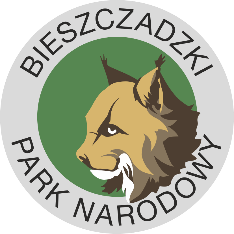 Ustrzyki Górne 19,38 – 713 Lutowiskatel. (13) 461 06 50,e-mail: dyrekcja@bdpn.plWNIOSEKdo Dyrektora Bieszczadzkiego Parku Narodowegoo udostępnienie terenu Bieszczadzkiego Parku Narodowego do fotografowania/filmowania/dokumentacji zdjęciowej*- działalność komercyjna rozumiana jest jako przedsięwzięcie tworzone w celach wystawienniczych, wydawniczych i popularyzatorskich, służące osiąganiu korzyści majątkowych,- działalność promocyjno-informacyjna jest rozumiana jako niekomercyjna produkcja mająca na celu rozpowszechnianie informacji o Parku i promocji gmin, na terenie których położony jest Park, a także przekazywanie wizerunku BdPN w mediach,- cele edukacyjne rozumiane są jako działalność wystawiennicza, wydawnicza i popularyzatorska nie służąca osiąganiu korzyści majątkowych.**  Loty w strefie EP R10 Bieszczadzki Park Narodowy (Rozporządzenie Ministra Infrastruktury z dnia 5 marca 2019 r. w sprawie zakazów lub ograniczenia lotów na czas dłuższy niż 3 miesiące), możliwe są wyłącznie na zlecenie lub za zgodą Dyrektora Bieszczadzkiego Parku Narodowego. Zgoda na lot może zostać wydana przez Dyrektora jedynie w nielicznych przypadkach, po indywidualnym rozpatrzeniu pisemnego wniosku do Dyrektora Parku. Nie dopuszcza się używania modeli latających i statków powietrznych-dronów (bezzałogowych statków powietrznych) na terenie Parku w celu wykonania zdjęć pamiątkowych oraz sesji ślubnychWykonawca oświadcza, że:Zobowiązuje się do przestrzegania przepisów ustawy o ochronie przyrody oraz zarządzeń Dyrektora Bieszczadzkiego PN w sprawie udostępniania w celach naukowych, edukacyjnych i turystycznych. Zapoznał się z zasadami udostępnienia Bieszczadzkiego Parku Narodowego w celach realizacji zdjęć filmowych i fotograficznych na terenie Bieszczadzkiego Parku Narodowego (Załącznik nr 16 do zarządzenia nr 1/2022 Dyrektora Bieszczadzkiego Parku Narodowego z siedzibą w Ustrzykach Górnych, z dnia 3 stycznia 2022 roku, w sprawie udostępniania obszaru Bieszczadzkiego Parku Narodowego w celach naukowych, edukacyjnych i turystycznych).Ma świadomość zakazów i nakazów obowiązujących na terenie Bieszczadzkiego PN i bezwzględnie będzie ich przestrzegał. Zgłosi termin realizacji właściwemu pracownikowi Służby lub Straży Parku wskazanemu przez Dyrektora Bieszczadzkiego PN.Będzie stosował się do poleceń Służby i Straży Parku. Wniesie stosowne opłaty. Opłaty związane z realizacją zdjęć filmowych i fotograficznych są ustalane na podstawie indywidualnych negocjacji.Zobowiązuje się do pozostawienia terenu wykonywania zdjęć w stanie nienaruszonym i ponosi odpowiedzialność za wszelkie szkody wyrządzone w związku z realizacją przedsięwzięcia.Zobowiązuje się na żądanie Bieszczadzkiego PN do umieszczenia informacji, że prezentowane przez niego fotografie/filmy/nagrania dźwiękowe/dokumentacja zdjęciowa powstała na terenie Bieszczadzkiego Parku Narodowego / we współpracy z Bieszczadzkim Parkiem Narodowym.Nieprzestrzeganie przepisów w zakresie ochrony przyrody, niewykonywanie poleceń wydawanych przez Służby Parku oraz niezgłoszenie wejścia odpowiednim służbom wskazanym przez Dyrektora Bieszczadzkiego PN jest równoznaczne z utratą ważności zezwolenia. Zapoznał się z klauzulą informacyjną dotyczącą ochrony danych osobowych o treści:Bieszczadzki Park Narodowy zgodnie z art. 13 Rozporządzenia Parlamentu Europejskiego i Rady (UE) 2016/679 z dnia 27 kwietnia 2016 r. w sprawie ochrony osób fizycznych w związku z przetwarzaniem danych osobowych i w sprawie swobodnego przepływu takich danych oraz uchylenia dyrektywy 95/46/WE (ogólne rozporządzenie o ochronie danych) informuje, iż:Administratorem Pani/Pana danych osobowych jest Bieszczadzki Park Narodowy z siedzibą w Ustrzykach Górnych 19 38-713 Lutowiska,Kontakt z Inspektorem Ochrony Danych w Bieszczadzkim Parku Narodowym możliwy jest pod numerem tel. 724750052 lub adresem email ebrodowicz@bdpn.pl,Pani/Pana dane osobowe przetwarzane będą w celu: rozpatrzenia wniosku, na podstawie Art. 6 ust. 1 lit. c, e, ogólnego rozporządzenia o ochronie danych osobowych z dnia 27 kwietnia 2016 r., Odbiorcami Pana/Pani danych osobowych będą: brak odbiorców,Pana/Pani dane osobowe przechowywane będą przez okres: przewidziany dla archiwizacji dokumentów wchodzących do narodowego zasobu archiwalnego na podstawie Ustawy o narodowym zasobie archiwalnym i archiwach,Pani/Pana dane osobowe nie podlegają zautomatyzowanemu podejmowaniu decyzji, w tym profilowaniu,Posiada Pani/Pan prawo do: żądania od administratora dostępu do danych osobowych, prawo do ich sprostowania, usunięcia lub ograniczenia przetwarzania, prawo do wniesienia sprzeciwu wobec przetwarzania, prawo do przenoszenia danych, Ma Pan/Pani prawo wniesienia skargi do UODO, gdy uzasadnione jest, że Pana/Pani dane osobowe przetwarzane są przez administratora niezgodnie z ogólnym rozporządzeniem o ochronie danych osobowych z dnia 27 kwietnia 2016 r.,Podanie danych osobowych jest: dobrowolne, jednakże niepodanie danych uniemożliwi rozpatrzenie wniosku,Pani/Pana dane osobowe nie będą przekazywane do państw trzecich/organizacji międzynarodowej.………………………………………………………(data, podpis Wnioskodawcy)Dane kontaktowe oraz rodzaj działalnościDane kontaktowe oraz rodzaj działalnościImię, nazwisko i adres Wnioskodawcy/ Nazwa i adres firmyDane osoby do kontaktuDane do faktury, NIP /PESEL 
Telefon kontaktowyAdres e-mailRodzaj działalności (komercyjna, promocyjno-informacyjna, edukacyjna, inna) *Tytuł filmu, programu itp.Cel i uzasadnienie projektuKrótki opis scenariusza scen realizowanych w ParkuTermin oraz obszar planowanej realizacji zdjęćTermin oraz obszar planowanej realizacji zdjęćObszar Parku/odcinek szlaku (obowiązkowo podać informację, czy zdjęcia odbywać się będą poza szlakiem)Data i godzinaSprzęt oraz pojazdy używane podczas realizacji zdjęćSprzęt oraz pojazdy używane podczas realizacji zdjęćLiczba osób biorących udział w zdjęciachSprzęt, który będzie używany do wykonywania zdjęć/ujęć filmowych Informację o planowanym użyciu statków powietrznych**, pojazdów, zwierząt, dekoracji, oświetleniaSamochód niezbędny podczas produkcji (w przypadku wjazdu na drogi wewnętrzne, korzystania z parkingów BdPN)Samochód niezbędny podczas produkcji (w przypadku wjazdu na drogi wewnętrzne, korzystania z parkingów BdPN)Marka pojazduNumer rejestracyjny pojazduImię i nazwisko kierowcyOdcinki dróg wewnętrznych, których dot. będzie wjazd / parkingi oraz data